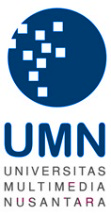 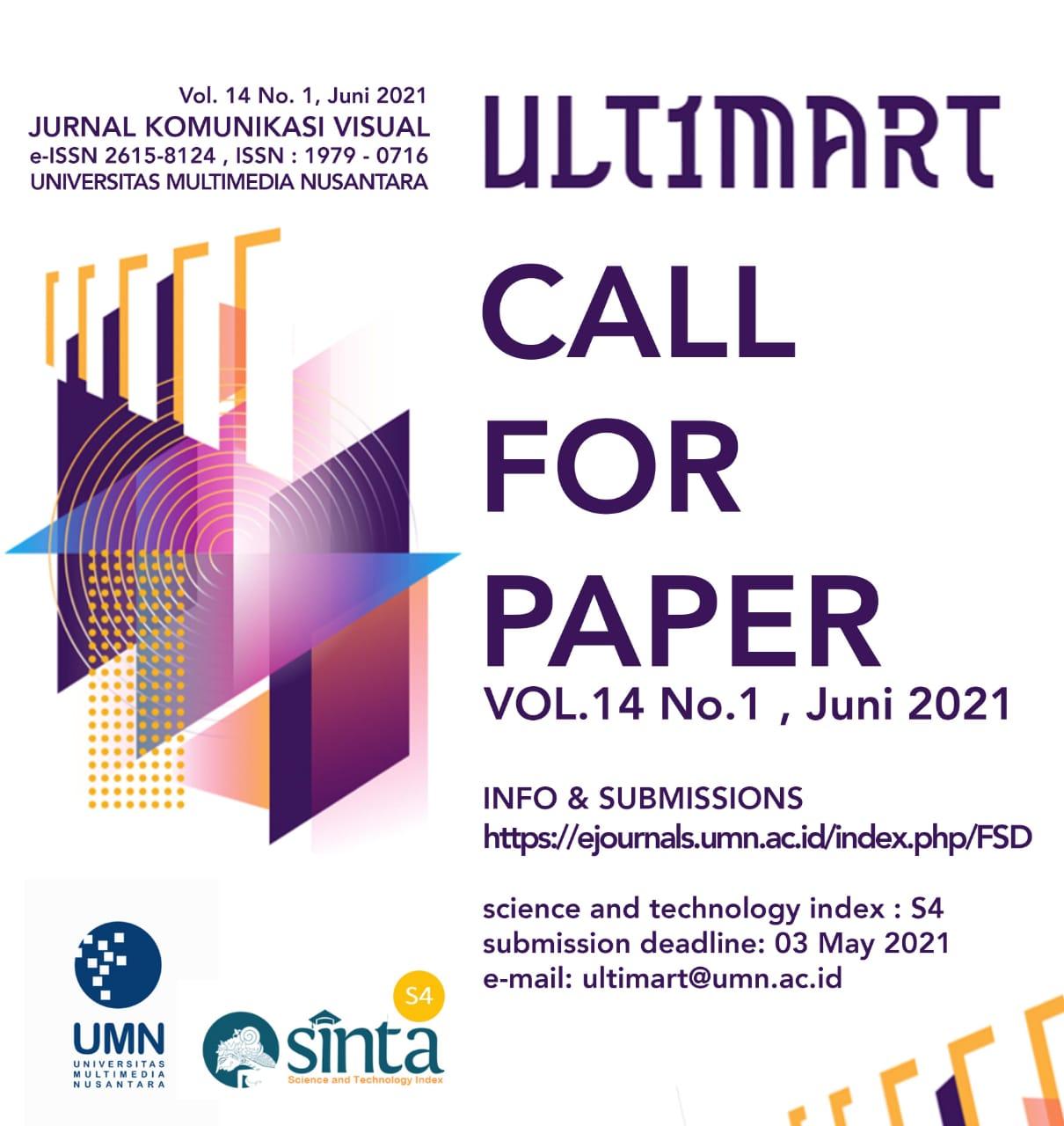 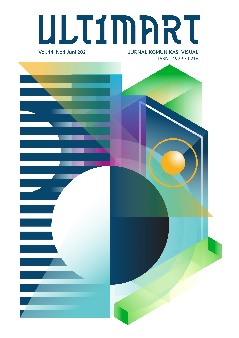 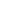 Publishing AgreementThis agreement takes effect upon acceptance of the Submission entitled:” _____________________________________________________________________”by (First Author) __________________ (email) _________________ (Affiliation)_____________(Second Author) __________________ (email) _________________ (Affiliation)_____________for publication at Ultimart: Jurnal Komunikasi Visual, e-ISSN 2615-8124, ISSN 19790716.This agreement is made for Ultimart: Jurnal Komunikasi Visual to effectively manage, publish, and distribute the work to the academic community and beyond, and to ensure the protection of the work against any infringement.By submitting this agreement, the undersigned author hereby grants to Universitas Multimedia Nusantara, on behalf of its University’s Department of Research and Community Service (hereinafter “Publisher”), the exclusive right to reproduce, translate, display, and/or distribute the Submission (including the abstract) as part of Ultimart: Jurnal Komunikasi Visual, in print and electronic format and in any medium. The author(s) of this article retain ownership of all rights under copyright in all versions of the article. The author(s) holds the license to use, reproduce, and distribute in printed or online form all part of the work. The author agrees that any subsequent publication of the Submission will credit the Journal as the site of first publication and provide a link to the Journal website.You also agree that the Publisher may make and retain more than one copy for the purpose of preservation, security, and backup. You represent that you, as sole author and/or on behalf of your co-authors, have the authority to grant the rights contained in this agreement. You also represent that your submission:Does not infringe upon anyone’s copyright. If the Submission contains material for which you do not hold copyright, you represent that you have obtained the unrestricted permission of the copyright owner to grant the Publisher the rights in this agreement, and that the authors(s) have obtained necessary written permission from the copyright holders to reproduce the work in print and electronic formats of any of their text, illustrations, graphics or other material. Is not currently being considered for publication by other journal or publication, is an original work created by the authors and has not been published before in its current or substantially similar form.Have declared all sources of external funding of the work and have described the role of the funder of financial sponsors in each specific area of the entire research process.Have been given consent by all participant mentioned in the research and the article regarding to the inclusion of material pertaining to themselves.All authors agree to the publication of the final version, order of author’s list and are responsible for the content of the article.In the case of any breach of warranties, corresponding authors should indemnify and hold harmless the Editors, Ultimart: Jurnal Komunikasi Visual, University’s Department of Research and Community Service and Universitas Multimedia Nusantara against any losses, liabilities, damages, costs and expenses resulting out from such breach. The validity, interpretation and enforcement of this agreement shall be governed by the Indonesian laws. If any dispute arises out relating to this agreement, the parties agree to try resolving the dispute by themselves. A mediator approved by both parties will be appointed if any effort to solve the dispute fails.A soft copy of the signed agreement shall be signed and accepted by the editorial team before proceeding and scheduling the manuscript to publication. The publication cannot proceed without any signed copy of this agreement. Date (dd/mm/yy)materai 10000 [Name & Signature]